             Проект «Мамочка моя» в старшей группеАвтор проекта: воспитатель I категории Фомина С. М.Вид проекта: творческий, групповой, кратковременный.Участники проекта: воспитатель группы, дети старшей группы, родители воспитанников.По характеру: в рамках ДОУЦели проекта:• Формировать осознанное понимание значимости мамы в жизни ребенка, семьи.• Обобщать социальный опыт ребенка через его творческую и речевую активность, формирование доброжелательного отношения к своей маме.• Воспитывать у детей уважение и заботу, чувство глубокой любви и привязанности к самому дорогому человеку на земле.Задачи проекта:обобщить знания детей дошкольного возраста о международном празднике «День матери»;побудить детей выразить благодарность своим матерям за заботу через продуктивную деятельность (рисование нетрадиционными техниками);развить инициативность и творчество у детей дошкольного возраста;воспитывать доброжелательное общение детей в играх, продуктивной совместной деятельности между сверстниками и взрослыми;развивать коммуникативные навыки детей, умение находить выход из проблемных ситуаций;воспитать чувства любви и уважения к маме;способствовать развитию эмоциональной отзывчивости у детей;углубить знания детей о профессиях мам, о роли мамы в их жизни через раскрытие образа матери в поэзии, в живописи, художественной литературе;способствовать развитию речи через выразительное чтение стихов, составление рассказов о маме.Актуальность: МАМА – почти всегда самое первое и самое дорогое слово для каждого человека. Пока рядом с нами наши мамы, мы чувствуем себя защищенными.Образ матери – символ родного дома, бескорыстной любви. Праздник «День матери» появился в 1998 году и празднуется последнее воскресенье ноября.Для каждого из нас самый дорогой и близкий человек – это мама. Очень большое значение для развития личности ребёнка имеет взаимопонимание между ребёнком и матерью. Любовь мамы - это забота и помощь во всём. Несмотря на это, всё чаще любовь к маме дети связывают только с материальными ценностями, а не духовными. Детям в силу возраста, трудно понять, что мама нуждается в нашей благодарности, помощи и заботе.У детей преобладает потребительское отношение к матери.Поэтому детский сад должен стать связующим звеном между детьми и их родителями, должен помочь им узнать, понять и принять друг друга, воспитать в ребенке любовь, уважение, чувство сопереживания и взаимопомощи близкому человеку – маме. Это является необходимым составляющим в нравственном воспитании детей.Данный проект направлен на приобщение детей к общечеловеческим ценностям, любви к самому близкому и родному человеку – маме. Реализация данного проекта осуществлялась через интеграцию образовательных областей.Оборудование,материалы: оформление выставки репродукций картин русских художников «Мать и дитя» , нарисованные детьми портреты мам, поздравления, поделки, выставка работ «Портрет любимой мамочки», стенгазета – поздравление для мам «Наши мамы лучшие на свете…».Использование информационно - коммуникативных технологий: ноутбук, колонки.Участники: дети старшего дошкольного возраста, воспитатель.План реализации проекта.1. Подготовительный этап.• Подбор наглядно-дидактических пособий, демонстрационного материала.• Разработка конспектов, составление картотеки методического материала, создание развивающей среды по данному проекту.2. Основной этап.• Проведение занятий, бесед.•Социализация:• сюжетно –ролевые игры: «Дом, семья», «Дочки-матери», «День рождение мамы»;•дидактические игры: «Позови свою маму», «Вот какая мама», «Узнай свою маму», «Чем любит заниматься моя мама», «Поможем нашим мамам», «Подбери признак», «Назови ласково».•Познание:• беседы «Вот какая мама – золотая прямо», «Самый дорогой человек», «Беседа о маме», «Мама, мамочка моя!».• Чтение художественной литературы.Чтение рассказов: Емельянов Б. «Мамины руки», Е. Пермяка «Как Миша хотел маму перехитрить», «Мамино горе», сказок «Кукушка» (ненецк.) обр. К. Шарова, «Айога» (нанайск., «Сказки о глупом мышонке» С. Маршак,стихотворений: С. Михалков «А что у вас?», А. Барто «Разлука», «Разговор с мамой», «Мама ходит на работу», М. Пляцковский «Мамина песенка», Е. Благинина «Мамин день».•Коммуникация:чтение и заучивание стихотворений о маме: Е. Благинина «Посидим в тишине», М. Родина «Мамины руки».•Художественное творчество:• Стенгазета «Наши мамы лучшие на свете…»;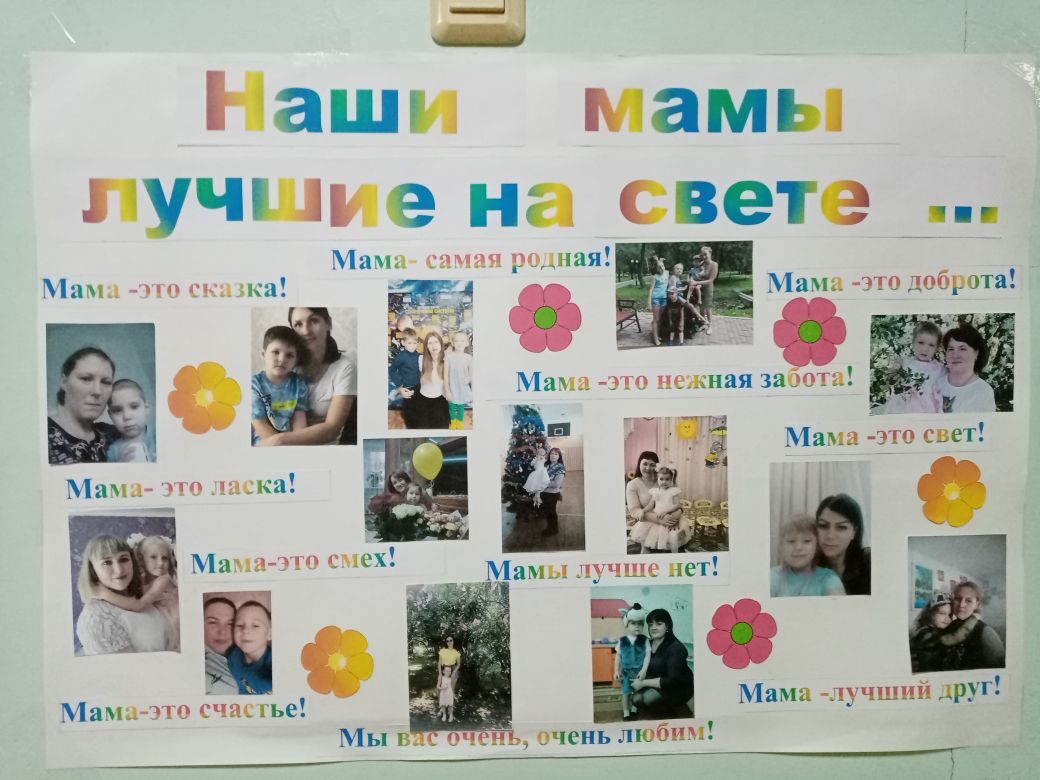 • Рисование «Портрет мамочки любимой».•Речевое развитие: составление рассказа о своей маме, словесные игры «Профессия мамы», «Как зовут твою маму», заучивание и объяснение смысла пословиц о маме.• Физкультминутка «Мамины помощники», «Ладушки, ладушки», «Маму я свою люблю», «Мамам дружно помогаем».• Пальчиковая гимнастика «Цветы», «Мамин праздник».• Презентации и клипы «День Матери», «Маму очень я люблю», «Песенка про маму», «Мамочка».• Мультфильмы «Обезьянки – осторожно, обезьянки!», «Мама для мамонтенка».3.Заключительный этап:• Выставка детских рисунков «Портрет мамочки любимой»;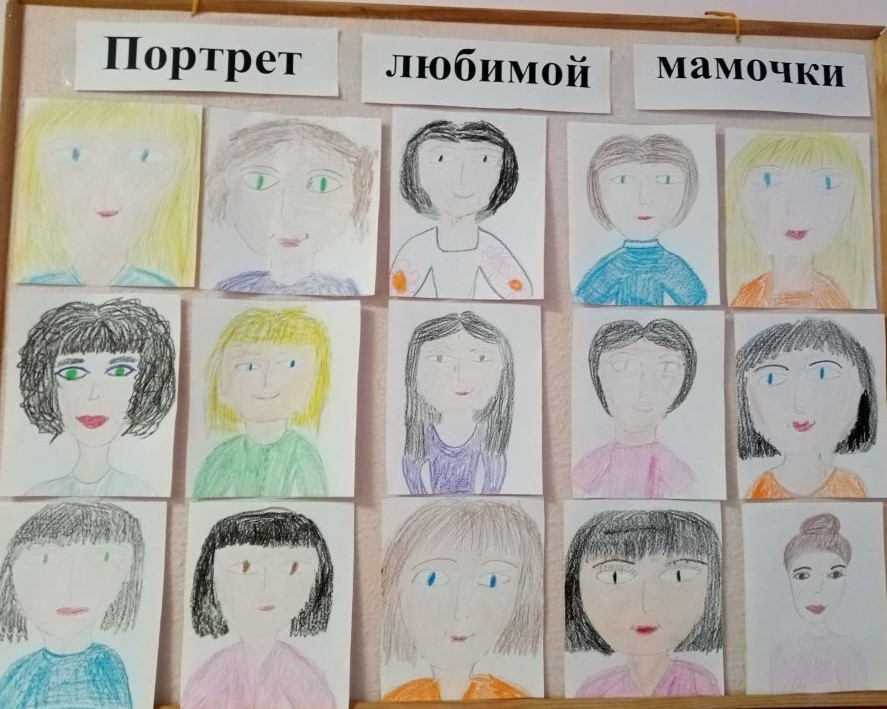 • Праздничная стенгазета «Наши мамы лучшие на свете…»Предполагаемый результат:1. Обогащение знаний детей о роли мамы в их жизни, через раскрытие образа матери в поэзии, в живописи, музыке, художественной литературе.2. Воспитание заботливого, уважительного отношения к маме.3.Совершенствование уровня накопленных практических навыков детей и родителей:- развитие начал словотворчества;- развитие художественного вкуса детей и взрослых;- развитие творческих способностей детей в продуктивной и в музыкальной деятельности;Использованная литература:1. Веракса Н. Е., Комарова Т. С., М. А. Васильева. Примерная основная общеобразовательная программа дошкольного образования «От рождения до школы». М.: Мозаика- Синтез, 2011.2. Гербова В. В Занятия по развитию речи в старшей группе детского сада. - М.: Просвещение.3. Краснощекова Н. В. Сюжетно- ролевые игры для детей дошкольного возраста.- Ростов- на- Дону: Феникс,2012.4. О маме. Стихи и рассказы. - М.: Детская литература,1988.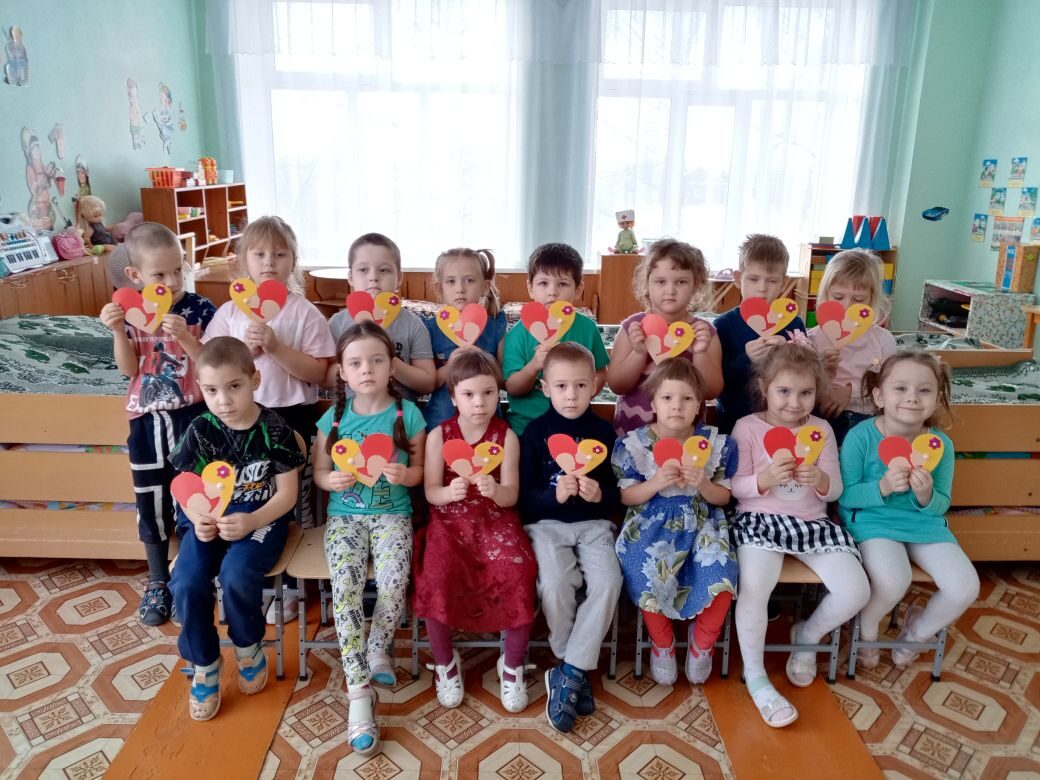 